 ЗАЯВКАюридического лица (индивидуального предпринимателя), физического лица на присоединение по одному источнику электроснабжения энергопринимающих устройств с максимальной мощностью до 150 кВт включительно и (или) объектов микрогенерации  ЗАЯВКАюридического лица (индивидуального предпринимателя), физического лица на присоединение по одному источнику электроснабжения энергопринимающих устройств с максимальной мощностью до 150 кВт включительно и (или) объектов микрогенерации  ЗАЯВКАюридического лица (индивидуального предпринимателя), физического лица на присоединение по одному источнику электроснабжения энергопринимающих устройств с максимальной мощностью до 150 кВт включительно и (или) объектов микрогенерации  ЗАЯВКАюридического лица (индивидуального предпринимателя), физического лица на присоединение по одному источнику электроснабжения энергопринимающих устройств с максимальной мощностью до 150 кВт включительно и (или) объектов микрогенерации  ЗАЯВКАюридического лица (индивидуального предпринимателя), физического лица на присоединение по одному источнику электроснабжения энергопринимающих устройств с максимальной мощностью до 150 кВт включительно и (или) объектов микрогенерации  ЗАЯВКАюридического лица (индивидуального предпринимателя), физического лица на присоединение по одному источнику электроснабжения энергопринимающих устройств с максимальной мощностью до 150 кВт включительно и (или) объектов микрогенерации 1. . (полное наименование заявителя - юридического лица; фамилия, имя, отчество заявителя - индивидуального предпринимателя или физического лица) (полное наименование заявителя - юридического лица; фамилия, имя, отчество заявителя - индивидуального предпринимателя или физического лица) (полное наименование заявителя - юридического лица; фамилия, имя, отчество заявителя - индивидуального предпринимателя или физического лица) (полное наименование заявителя - юридического лица; фамилия, имя, отчество заявителя - индивидуального предпринимателя или физического лица) 2. Номер записи в Едином государственном реестре юридических лиц (номер записи в Едином государственном реестре индивидуальных предпринимателей) и дата ее внесения в реестр 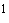 2. Номер записи в Едином государственном реестре юридических лиц (номер записи в Едином государственном реестре индивидуальных предпринимателей) и дата ее внесения в реестр 2. Номер записи в Едином государственном реестре юридических лиц (номер записи в Едином государственном реестре индивидуальных предпринимателей) и дата ее внесения в реестр 2. Номер записи в Едином государственном реестре юридических лиц (номер записи в Едином государственном реестре индивидуальных предпринимателей) и дата ее внесения в реестр 2. Номер записи в Едином государственном реестре юридических лиц (номер записи в Едином государственном реестре индивидуальных предпринимателей) и дата ее внесения в реестр 2. Номер записи в Едином государственном реестре юридических лиц (номер записи в Едином государственном реестре индивидуальных предпринимателей) и дата ее внесения в реестр . 3. Место нахождения заявителя, в том числе фактический адрес 3. Место нахождения заявителя, в том числе фактический адрес 3. Место нахождения заявителя, в том числе фактический адрес 3. Место нахождения заявителя, в том числе фактический адрес 3. Место нахождения заявителя, в том числе фактический адрес 3. Место нахождения заявителя, в том числе фактический адрес . (индекс, адрес) (индекс, адрес) (индекс, адрес) (индекс, адрес) (индекс, адрес) Паспортные данные: серия_______ номер_________ выдан (кем, когда)______________________. 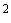 Паспортные данные: серия_______ номер_________ выдан (кем, когда)______________________. Паспортные данные: серия_______ номер_________ выдан (кем, когда)______________________. Паспортные данные: серия_______ номер_________ выдан (кем, когда)______________________. Паспортные данные: серия_______ номер_________ выдан (кем, когда)______________________. Паспортные данные: серия_______ номер_________ выдан (кем, когда)______________________. 3_1. Страховой номер индивидуального лицевого счета заявителя (для физических лиц) 3_1. Страховой номер индивидуального лицевого счета заявителя (для физических лиц) 3_1. Страховой номер индивидуального лицевого счета заявителя (для физических лиц) 3_1. Страховой номер индивидуального лицевого счета заявителя (для физических лиц) 3_1. Страховой номер индивидуального лицевого счета заявителя (для физических лиц) 3_1. Страховой номер индивидуального лицевого счета заявителя (для физических лиц) . 4. В связи с 4. В связи с 4. В связи с (увеличение объема максимальной мощности, новое строительство и др. - указать нужное) (увеличение объема максимальной мощности, новое строительство и др. - указать нужное) (увеличение объема максимальной мощности, новое строительство и др. - указать нужное) (увеличение объема максимальной мощности, новое строительство и др. - указать нужное) (увеличение объема максимальной мощности, новое строительство и др. - указать нужное) (увеличение объема максимальной мощности, новое строительство и др. - указать нужное) просит осуществить технологическое присоединение просит осуществить технологическое присоединение просит осуществить технологическое присоединение просит осуществить технологическое присоединение , (наименование энергопринимающих устройств и (или) объектов микрогенерации для присоединения) (наименование энергопринимающих устройств и (или) объектов микрогенерации для присоединения) (наименование энергопринимающих устройств и (или) объектов микрогенерации для присоединения) (наименование энергопринимающих устройств и (или) объектов микрогенерации для присоединения) (наименование энергопринимающих устройств и (или) объектов микрогенерации для присоединения) (наименование энергопринимающих устройств и (или) объектов микрогенерации для присоединения) расположенных расположенных . (место нахождения энергопринимающих устройств и (или) объектов микрогенерации) (место нахождения энергопринимающих устройств и (или) объектов микрогенерации) (место нахождения энергопринимающих устройств и (или) объектов микрогенерации) (место нахождения энергопринимающих устройств и (или) объектов микрогенерации) (место нахождения энергопринимающих устройств и (или) объектов микрогенерации) (место нахождения энергопринимающих устройств и (или) объектов микрогенерации) 5. Максимальная мощность энергопринимающих устройств (присоединяемых и ранее присоединенных) составляет ________кВт при напряжении _________кВ, в том числе: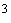 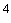 а) максимальная мощность присоединяемых энергопринимающих устройств составляет _________кВт при напряжении _________кВ;б) максимальная мощность ранее присоединенных в данной точке присоединения энергопринимающих устройств составляет _________кВт при напряжении _________кВ.6. Максимальная мощность объектов микрогенерации (присоединяемых и ранее присоединенных) составляет __________кВт при напряжении ________кВ, в том числе: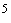 а) максимальная мощность присоединяемых объектов микрогенерации составляет _________кВт при напряжении ________кВ;б) максимальная мощность ранее присоединенных в данной точке присоединения объектов микрогенерации составляет _________ кВт при напряжении ______кВ.7. Количество и мощность генераторов __________________________.8. Заявляемая категория надежности энергопринимающих устройств - III (по одному источнику электроснабжения энергопринимающих устройств).9. Характер (график) нагрузки (вид экономической деятельности заявителя) _________________________________________________________.10. Возможная скорость набора или снижения нагрузки для объектов микрогенерации в соответствии с паспортными характеристиками 5. Максимальная мощность энергопринимающих устройств (присоединяемых и ранее присоединенных) составляет ________кВт при напряжении _________кВ, в том числе:а) максимальная мощность присоединяемых энергопринимающих устройств составляет _________кВт при напряжении _________кВ;б) максимальная мощность ранее присоединенных в данной точке присоединения энергопринимающих устройств составляет _________кВт при напряжении _________кВ.6. Максимальная мощность объектов микрогенерации (присоединяемых и ранее присоединенных) составляет __________кВт при напряжении ________кВ, в том числе:а) максимальная мощность присоединяемых объектов микрогенерации составляет _________кВт при напряжении ________кВ;б) максимальная мощность ранее присоединенных в данной точке присоединения объектов микрогенерации составляет _________ кВт при напряжении ______кВ.7. Количество и мощность генераторов __________________________.8. Заявляемая категория надежности энергопринимающих устройств - III (по одному источнику электроснабжения энергопринимающих устройств).9. Характер (график) нагрузки (вид экономической деятельности заявителя) _________________________________________________________.10. Возможная скорость набора или снижения нагрузки для объектов микрогенерации в соответствии с паспортными характеристиками 5. Максимальная мощность энергопринимающих устройств (присоединяемых и ранее присоединенных) составляет ________кВт при напряжении _________кВ, в том числе:а) максимальная мощность присоединяемых энергопринимающих устройств составляет _________кВт при напряжении _________кВ;б) максимальная мощность ранее присоединенных в данной точке присоединения энергопринимающих устройств составляет _________кВт при напряжении _________кВ.6. Максимальная мощность объектов микрогенерации (присоединяемых и ранее присоединенных) составляет __________кВт при напряжении ________кВ, в том числе:а) максимальная мощность присоединяемых объектов микрогенерации составляет _________кВт при напряжении ________кВ;б) максимальная мощность ранее присоединенных в данной точке присоединения объектов микрогенерации составляет _________ кВт при напряжении ______кВ.7. Количество и мощность генераторов __________________________.8. Заявляемая категория надежности энергопринимающих устройств - III (по одному источнику электроснабжения энергопринимающих устройств).9. Характер (график) нагрузки (вид экономической деятельности заявителя) _________________________________________________________.10. Возможная скорость набора или снижения нагрузки для объектов микрогенерации в соответствии с паспортными характеристиками 5. Максимальная мощность энергопринимающих устройств (присоединяемых и ранее присоединенных) составляет ________кВт при напряжении _________кВ, в том числе:а) максимальная мощность присоединяемых энергопринимающих устройств составляет _________кВт при напряжении _________кВ;б) максимальная мощность ранее присоединенных в данной точке присоединения энергопринимающих устройств составляет _________кВт при напряжении _________кВ.6. Максимальная мощность объектов микрогенерации (присоединяемых и ранее присоединенных) составляет __________кВт при напряжении ________кВ, в том числе:а) максимальная мощность присоединяемых объектов микрогенерации составляет _________кВт при напряжении ________кВ;б) максимальная мощность ранее присоединенных в данной точке присоединения объектов микрогенерации составляет _________ кВт при напряжении ______кВ.7. Количество и мощность генераторов __________________________.8. Заявляемая категория надежности энергопринимающих устройств - III (по одному источнику электроснабжения энергопринимающих устройств).9. Характер (график) нагрузки (вид экономической деятельности заявителя) _________________________________________________________.10. Возможная скорость набора или снижения нагрузки для объектов микрогенерации в соответствии с паспортными характеристиками 5. Максимальная мощность энергопринимающих устройств (присоединяемых и ранее присоединенных) составляет ________кВт при напряжении _________кВ, в том числе:а) максимальная мощность присоединяемых энергопринимающих устройств составляет _________кВт при напряжении _________кВ;б) максимальная мощность ранее присоединенных в данной точке присоединения энергопринимающих устройств составляет _________кВт при напряжении _________кВ.6. Максимальная мощность объектов микрогенерации (присоединяемых и ранее присоединенных) составляет __________кВт при напряжении ________кВ, в том числе:а) максимальная мощность присоединяемых объектов микрогенерации составляет _________кВт при напряжении ________кВ;б) максимальная мощность ранее присоединенных в данной точке присоединения объектов микрогенерации составляет _________ кВт при напряжении ______кВ.7. Количество и мощность генераторов __________________________.8. Заявляемая категория надежности энергопринимающих устройств - III (по одному источнику электроснабжения энергопринимающих устройств).9. Характер (график) нагрузки (вид экономической деятельности заявителя) _________________________________________________________.10. Возможная скорость набора или снижения нагрузки для объектов микрогенерации в соответствии с паспортными характеристиками 5. Максимальная мощность энергопринимающих устройств (присоединяемых и ранее присоединенных) составляет ________кВт при напряжении _________кВ, в том числе:а) максимальная мощность присоединяемых энергопринимающих устройств составляет _________кВт при напряжении _________кВ;б) максимальная мощность ранее присоединенных в данной точке присоединения энергопринимающих устройств составляет _________кВт при напряжении _________кВ.6. Максимальная мощность объектов микрогенерации (присоединяемых и ранее присоединенных) составляет __________кВт при напряжении ________кВ, в том числе:а) максимальная мощность присоединяемых объектов микрогенерации составляет _________кВт при напряжении ________кВ;б) максимальная мощность ранее присоединенных в данной точке присоединения объектов микрогенерации составляет _________ кВт при напряжении ______кВ.7. Количество и мощность генераторов __________________________.8. Заявляемая категория надежности энергопринимающих устройств - III (по одному источнику электроснабжения энергопринимающих устройств).9. Характер (график) нагрузки (вид экономической деятельности заявителя) _________________________________________________________.10. Возможная скорость набора или снижения нагрузки для объектов микрогенерации в соответствии с паспортными характеристиками . 11. Сроки проектирования и поэтапного введения в эксплуатацию объекта (в том числе по этапам и очередям), планируемого поэтапного распределения мощности: 11. Сроки проектирования и поэтапного введения в эксплуатацию объекта (в том числе по этапам и очередям), планируемого поэтапного распределения мощности: 11. Сроки проектирования и поэтапного введения в эксплуатацию объекта (в том числе по этапам и очередям), планируемого поэтапного распределения мощности: 11. Сроки проектирования и поэтапного введения в эксплуатацию объекта (в том числе по этапам и очередям), планируемого поэтапного распределения мощности: 11. Сроки проектирования и поэтапного введения в эксплуатацию объекта (в том числе по этапам и очередям), планируемого поэтапного распределения мощности: 11. Сроки проектирования и поэтапного введения в эксплуатацию объекта (в том числе по этапам и очередям), планируемого поэтапного распределения мощности: Этап (очередь) строительства Планируемый срок проектирования энерго-принимающих устройств и (или) объектов микрогенерации (месяц, год) Планируемый срок введения энерго-принимающих устройств и (или) объектов микрогенерации в эксплуатацию (месяц, год) Максималь-ная мощность энерго-принимающих устройств (кВт) Категория надежности энерго-принимающих устройств Максимальная мощность объектов микрогенерации (кВт) 12. Гарантирующий поставщик (энергосбытовая организация), с которым планируется заключение 12. Гарантирующий поставщик (энергосбытовая организация), с которым планируется заключение 12. Гарантирующий поставщик (энергосбытовая организация), с которым планируется заключение 12. Гарантирующий поставщик (энергосбытовая организация), с которым планируется заключение 12. Гарантирующий поставщик (энергосбытовая организация), с которым планируется заключение 12. Гарантирующий поставщик (энергосбытовая организация), с которым планируется заключение 12. Гарантирующий поставщик (энергосбытовая организация), с которым планируется заключение договора энергоснабжения (купли-продажи электрической энергии (мощности), договора энергоснабжения (купли-продажи электрической энергии (мощности), договора энергоснабжения (купли-продажи электрической энергии (мощности), договора энергоснабжения (купли-продажи электрической энергии (мощности), договора энергоснабжения (купли-продажи электрической энергии (мощности), . Приложения: Приложения: Приложения: Приложения: Приложения: Приложения: Приложения: (указать перечень прилагаемых документов) (указать перечень прилагаемых документов) (указать перечень прилагаемых документов) (указать перечень прилагаемых документов) (указать перечень прилагаемых документов) (указать перечень прилагаемых документов) (указать перечень прилагаемых документов) 1. 2. 3. 4. Заявитель Заявитель Заявитель Заявитель (фамилия, имя, отчество) (фамилия, имя, отчество) (фамилия, имя, отчество) (фамилия, имя, отчество) (выделенный оператором подвижной радиотелефонной связи абонентский номер и адрес электронной почты заявителя) (выделенный оператором подвижной радиотелефонной связи абонентский номер и адрес электронной почты заявителя) (выделенный оператором подвижной радиотелефонной связи абонентский номер и адрес электронной почты заявителя) (выделенный оператором подвижной радиотелефонной связи абонентский номер и адрес электронной почты заявителя) (должность) (должность) (подпись) "___"___________ 20__ г.М.П. "___"___________ 20__ г.М.П. "___"___________ 20__ г.М.П. "___"___________ 20__ г.М.П. "___"___________ 20__ г.М.П. "___"___________ 20__ г.М.П. "___"___________ 20__ г.М.П. _______________ Для юридических лиц и индивидуальных предпринимателей.Для физических лиц.Максимальная мощность указывается равной максимальной мощности присоединяемых энергопринимающих устройств в случае отсутствия максимальной мощности ранее присоединенных энергопринимающих устройств (т.е. в абзаце первом и подпункте "а" пункта 5 настоящего приложения величина мощности указывается одинаковая).Классы напряжения до 1000 В.Максимальная мощность указывается равной максимальной мощности присоединяемых объектов микрогенерации в случае отсутствия максимальной мощности ранее присоединенных объектов микрогенерации (т.е. в абзаце первом и подпункте "а" пункта 6 настоящего приложения величина мощности указывается одинаковая)."; _______________ Для юридических лиц и индивидуальных предпринимателей.Для физических лиц.Максимальная мощность указывается равной максимальной мощности присоединяемых энергопринимающих устройств в случае отсутствия максимальной мощности ранее присоединенных энергопринимающих устройств (т.е. в абзаце первом и подпункте "а" пункта 5 настоящего приложения величина мощности указывается одинаковая).Классы напряжения до 1000 В.Максимальная мощность указывается равной максимальной мощности присоединяемых объектов микрогенерации в случае отсутствия максимальной мощности ранее присоединенных объектов микрогенерации (т.е. в абзаце первом и подпункте "а" пункта 6 настоящего приложения величина мощности указывается одинаковая)."; _______________ Для юридических лиц и индивидуальных предпринимателей.Для физических лиц.Максимальная мощность указывается равной максимальной мощности присоединяемых энергопринимающих устройств в случае отсутствия максимальной мощности ранее присоединенных энергопринимающих устройств (т.е. в абзаце первом и подпункте "а" пункта 5 настоящего приложения величина мощности указывается одинаковая).Классы напряжения до 1000 В.Максимальная мощность указывается равной максимальной мощности присоединяемых объектов микрогенерации в случае отсутствия максимальной мощности ранее присоединенных объектов микрогенерации (т.е. в абзаце первом и подпункте "а" пункта 6 настоящего приложения величина мощности указывается одинаковая)."; _______________ Для юридических лиц и индивидуальных предпринимателей.Для физических лиц.Максимальная мощность указывается равной максимальной мощности присоединяемых энергопринимающих устройств в случае отсутствия максимальной мощности ранее присоединенных энергопринимающих устройств (т.е. в абзаце первом и подпункте "а" пункта 5 настоящего приложения величина мощности указывается одинаковая).Классы напряжения до 1000 В.Максимальная мощность указывается равной максимальной мощности присоединяемых объектов микрогенерации в случае отсутствия максимальной мощности ранее присоединенных объектов микрогенерации (т.е. в абзаце первом и подпункте "а" пункта 6 настоящего приложения величина мощности указывается одинаковая)."; _______________ Для юридических лиц и индивидуальных предпринимателей.Для физических лиц.Максимальная мощность указывается равной максимальной мощности присоединяемых энергопринимающих устройств в случае отсутствия максимальной мощности ранее присоединенных энергопринимающих устройств (т.е. в абзаце первом и подпункте "а" пункта 5 настоящего приложения величина мощности указывается одинаковая).Классы напряжения до 1000 В.Максимальная мощность указывается равной максимальной мощности присоединяемых объектов микрогенерации в случае отсутствия максимальной мощности ранее присоединенных объектов микрогенерации (т.е. в абзаце первом и подпункте "а" пункта 6 настоящего приложения величина мощности указывается одинаковая)."; _______________ Для юридических лиц и индивидуальных предпринимателей.Для физических лиц.Максимальная мощность указывается равной максимальной мощности присоединяемых энергопринимающих устройств в случае отсутствия максимальной мощности ранее присоединенных энергопринимающих устройств (т.е. в абзаце первом и подпункте "а" пункта 5 настоящего приложения величина мощности указывается одинаковая).Классы напряжения до 1000 В.Максимальная мощность указывается равной максимальной мощности присоединяемых объектов микрогенерации в случае отсутствия максимальной мощности ранее присоединенных объектов микрогенерации (т.е. в абзаце первом и подпункте "а" пункта 6 настоящего приложения величина мощности указывается одинаковая)."; _______________ Для юридических лиц и индивидуальных предпринимателей.Для физических лиц.Максимальная мощность указывается равной максимальной мощности присоединяемых энергопринимающих устройств в случае отсутствия максимальной мощности ранее присоединенных энергопринимающих устройств (т.е. в абзаце первом и подпункте "а" пункта 5 настоящего приложения величина мощности указывается одинаковая).Классы напряжения до 1000 В.Максимальная мощность указывается равной максимальной мощности присоединяемых объектов микрогенерации в случае отсутствия максимальной мощности ранее присоединенных объектов микрогенерации (т.е. в абзаце первом и подпункте "а" пункта 6 настоящего приложения величина мощности указывается одинаковая)."; 